https://pubs.rsc.org/en/content/articlelanding/2023/RA/D2RA07707H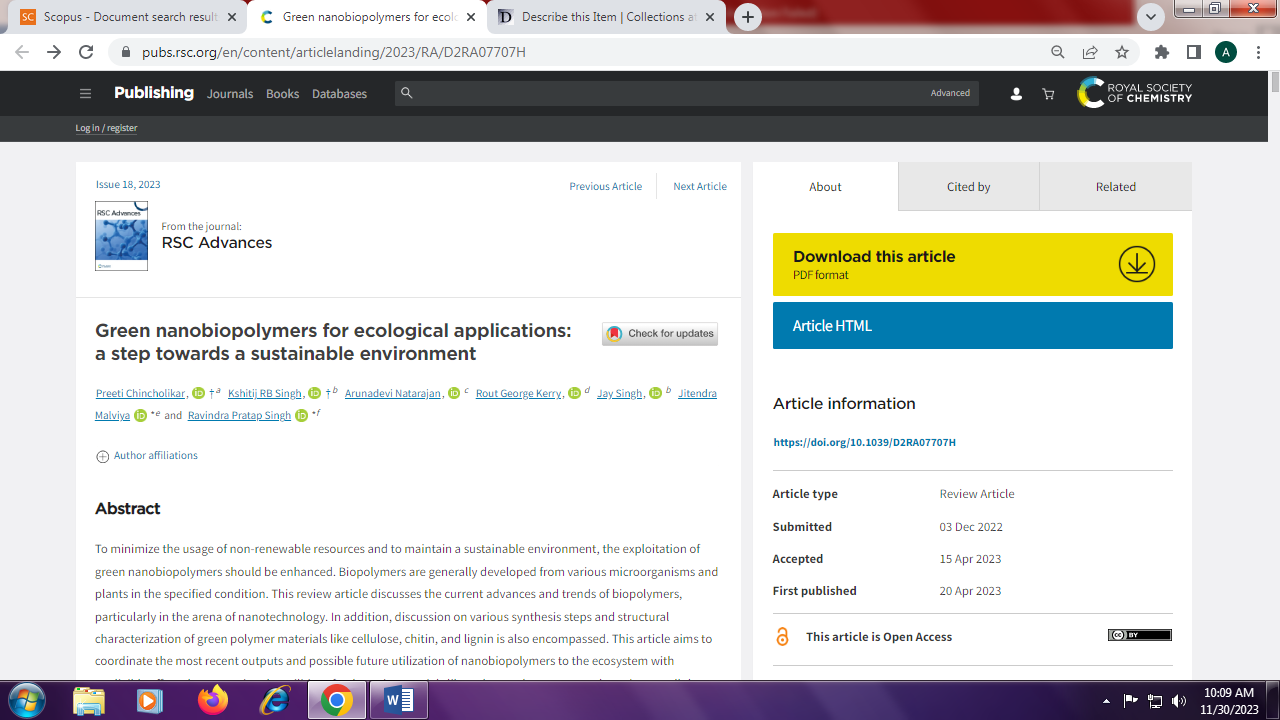 